Датой рождения первого электрического телефона считается 14 февраля 1876 г.	Сегодня спустя почти полтора века сложно представить современную жизнь без телефона.Ознакомимся с некоторыми правовыми вопросами, связанными с услугами телефонной связи. 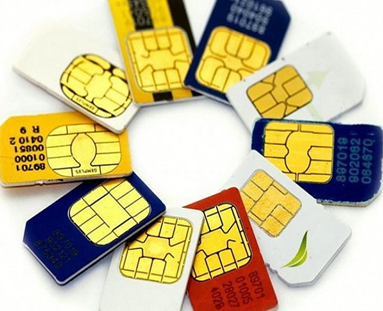 Услуги телефонной связи оказываются на основании возмездных договоров. Сторонами по договору выступают гражданин, юридическое лицо или индивидуальный предприниматель, с одной стороны, и оператор связи, с другой стороны. Договор, заключаемый с гражданином, является публичным договором. Договор заключается на неопределенный срок, но по желанию абонента может быть заключен срочный договор.Важно учитывать, что оператор связи имеет право отказаться заключить договор при отсутствии технической возможности. В случае отказа или уклонения оператора связи от заключения договора лицо, имеющее намерение заключить договор, вправе обратиться в суд с требованием о понуждении к заключению договора и о возмещении убытков. Бремя доказывания отсутствия соответствующей технической возможности лежит на операторе связи. Гражданин при заключении договора предъявляет документ, удостоверяющий его личность.Договор заключается в письменной форме или в случаях, предусмотренных настоящим пунктом, путем осуществления конклюдентных действий. В договоре должны быть указаны следующие существенные условия: 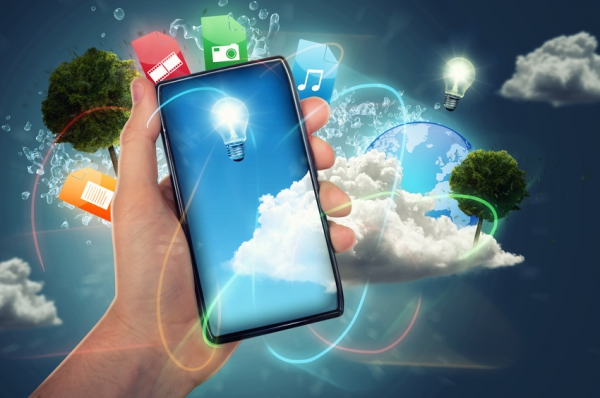 абонентский номер (абонентские номера) или уникальный код идентификации (уникальные коды идентификации);оказываемые услуги телефонной связи; система оплаты услуг телефонной связи;порядок, сроки и форма расчетов.  Приятного Вам общения!По вопросам получения консультаций в области защиты прав потребителей, помощи в составлении ПРЕТЕНЗИЙ и ИСКОВЫХ ЗАЯВЛЕНИЙ  обращайтесь в КОНСУЛЬТАЦИОННЫЕ ЦЕНТРЫ ДЛЯ ПОТРЕБИТЕЛЕЙДанная памятка составлена на основании следующих нормативно-правовых актов:-Закон РФ от 07.02.1992 №2300-1 «О защите прав потребителей»-Постановление Правительства РФ от 09.12.2014 N 1342 (ред. от 03.02.2016) "О порядке оказания услуг телефонной связи" (вместе с "Правилами оказания услуг телефонной связи")Управление Федеральной службы по надзору в сфере защиты прав потребителей и благополучия человека по городу Санкт-ПетербургуФБУЗ «ЦЕНТР ГИГИЕНЫ И ЭПИДЕМИОЛОГИИ В ГОРОДЕ САНКТ-ПЕТЕРБУРГ»Наш адрес: 191023, г. Санкт-Петербург, Малая Садовая, д. 1e-mail: centr@78cge.ruФилиал № 1 ФБУЗ "Центр гигиены и эпидемиологии в городе Санкт-Петербург" в Московском, Фрунзенском, Пушкинском, Колпинском районах и городе Павловске 	189630, Санкт-Петербург, ул. Веры Слуцкой, д.36              т./ф. 469-34-61               Филиал № 2 ФБУЗ "Центр гигиены и эпидемиологии в городе Санкт-Петербург" в Выборгском и Калининском районах	195273, Санкт-Петербург, ул. Карпинского, д.27  т./ф. 298-29-25Филиал № 3 ФБУЗ "Центр гигиены и эпидемиологии в городе Санкт-Петербург" в Невском и Красногвардейском районах 	192012, Санкт-Петербург, ул.Ново-Александровская, д.12   т./ф. 248-33-34Филиал № 4 ФБУЗ "Центр гигиены и эпидемиологии в городе Санкт-Петербург" в Адмиралтейском, Василеостровском и Центральном районах 	191028,Санкт-Петербург, ул. Моховая, д.11, лит. А тел.: 275-88-87Филиал № 5 ФБУЗ "Центр гигиены и эпидемиологии в городе Санкт-Петербург" в Приморском, Петроградском, Курортном и Кронштадтском районах 	197227, Санкт-Петербург, Серебристый бульвар, д.18, корп.3, лит.А   т./ф. 395-45-00Филиал № 6 ФБУЗ "Центр гигиены и эпидемиологии в городе Санкт-Петербург" в Кировском, Красносельском, Петродворцовом районах и городе Ломоносов	198325, Санкт-Петербург, ул. Отважных, д.6            тел.: 736-94-46              ПАМЯТКА ПОТРЕБИТЕЛЮ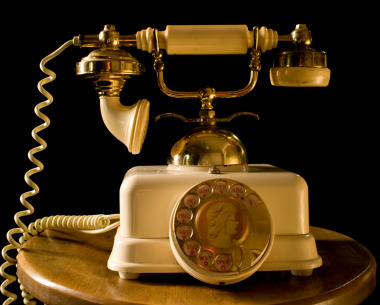 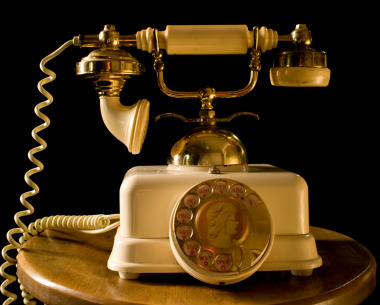 